PHILIPPINES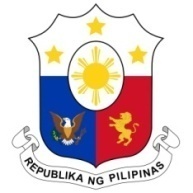 Human Rights Council36th Session of the Working Group on the Universal Periodic Review11 November 2020, General Assembly Hall, Palais des NationsJAMAICA Speaking Time:   1 min 30 sec Speaking Order:   34 of 77Thank you, Chair. The Philippines warmly welcomes the delegation of Jamaica to this UPR session.We appreciate Jamaica's ratification of the ILO Domestic Worker Convention in 2011 in line with the recommendation made by the Philippines during the last cycle. We also commend the Jamaican government for the significant progress made in implementing measures in combating trafficking in persons. The Philippines is open to possible cooperation with Jamaica in this regard. The Philippines also notes with appreciation the efforts made by the government in the areas of gender mainstreaming and human rights education and training.In a constructive spirit, the Philippines presents the following recommendations for consideration by Jamaica:Take further steps towards the establishment of a national human rights institution that is compliant with the Paris Principles;Further strengthen the provision of appropriate services to victims of trafficking, especially women and children, to facilitate their rehabilitation and social integration; andIntensify efforts to combat child labor including by strengthening policy measures and social programs. We wish Jamaica every success in this review cycle.Thank you, Chair.  END. 